KUVAAJIEN PIIRTÄMISTÄ GEOGEBRALLASuoran kuvaajaPiirrä erilaisia suoria. Kirjoita suoran yhtälön ratkaistussa () tai ratkaisemattomassa () muodossa algebraikkunan syöttökenttään.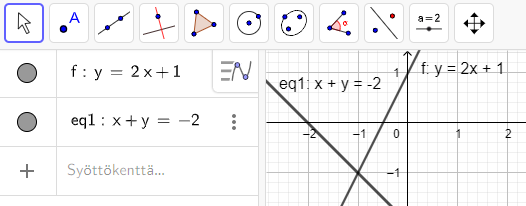 Objektin asetuksista voit valita piirtoalueella näytettäväksi nimen ja arvon kuvaajan lisäksi.Kulmakertoimen määrittäminenKulmakertoimen voit määrittää kuvaajasta Kulmakerroin-työvälineen  avulla.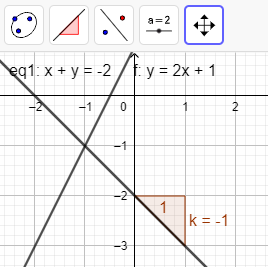 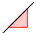 Suoran piirtäminen liukujen avullaPiirretään Liukusäädin-työvälineen avulla suoran  kuvaaja.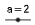 Lisää liuku k valitsemalla Liukusäädin-työväline ja klikkaamalla sopivaa kohtaa piirtoalueella. Vaihda nimeksi . Lisää samalla tavalla liuku . 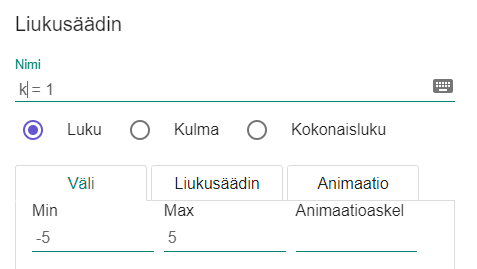 Kirjoita syöttökenttään yhtälö . Lisää piirtoalueelle teksti Suoran yhtälö on y=kx+b Lisää teksti -työvälineella ABC. Huomaa, että annat lisäasetuksista k:n ja b:n kohdalla liukujen nimet.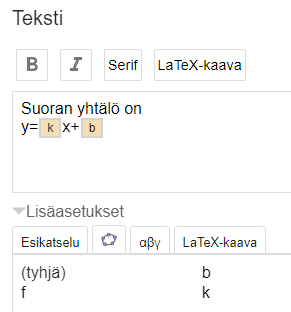 Kokeile piirtää erilaisia suoria liukujen avulla. Miten kulmakerroin  ja vakiotermi  vaikuttavat suoran kuvaajaan?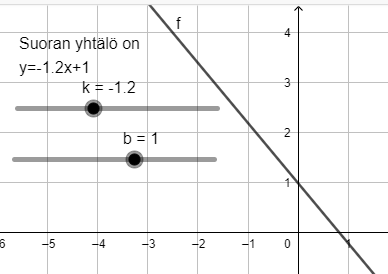 Paraabelin kuvaajaPiirrä ensin paraabelin kuvaajia syöttökentän kautta. Eksponentin saat ^-symbolin avulla tai avaamalla näppäimistön algebraikkunan alareunasta.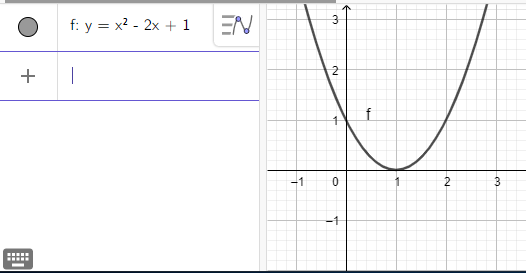 Piirretään seuraavaksi liukujen avulla paraabelin  kuvaaja. Lisää ensin liu’ut ,  ja . Kirjoita sitten syöttökenttään yhtälö  Tutki paraabelin kulkua liukujen avulla. Miten ,  ja  vaikuttavat kuvaajaan?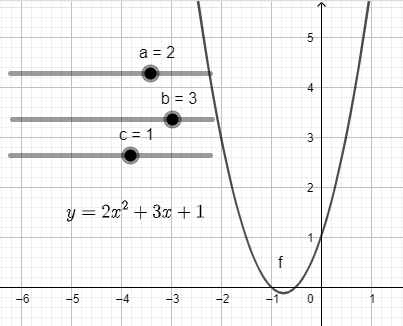 